В соответствии с Земельным кодексом Российской Федерации, решением Совета городского поселения «Путеец» от 22.12.2014 года № 1-27/127 «Об утверждении генерального плана, правил землепользования и застройки муниципального образования городского поселения «Путеец» муниципального района «Печора» Республики Коми», Федеральным законом от 06.10.2003 № 131-ФЗ «Об общих принципах организации местного самоуправления в Российской Федерации», руководствуясь Уставом МО ГП «Путеец», рассмотрев ходатайство ПАО «Россети Северо-Запад» учитывая отсутствие заявлений иных правообладателей земельных участков в период публикации сообщения о возможном установлении публичного сервитута,  администрация городского поселения «Путеец»                                                постановляет:Установить публичный сервитут для размещения объекта электросетевого хозяйства «ВЛ-0,4 кВ ф. 2 КТП №107 пгт. Путеец» на срок 49 лет, обладатель публичного сервитута – ПАО «Россети Северо-Запад», Российская Федерация, Республика Коми, г. Сыктывкар, ул. Интернациональная, д. 94, ИНН 7802312751, ОГРН 1047855175785, в отношении земельных участков, расположенных в землях кадастровых кварталов: 11:12:6301001, 11:12:0301001. Плата за публичный сервитут не устанавливается. Утвердить границы публичного сервитута согласно приложению № 1.Администрации городского поселения «Путеец» направить в Управление Федеральной службы государственной регистрации, кадастра и картографии по Республике Коми настоящее постановление, для внесения в Единый государственный недвижимости об основных характеристиках и зарегистрированных правах на объект недвижимости сведений об ограничениях на земельные участки, указанные в пункте 1.Обнародовать настоящее постановление путем размещения на официальном сайте муниципального образования городского поселения «Путеец» (http://puteec-r11.gosweb.gosuslugi.ru).Настоящее постановление вступает в силу со дня его подписания.И.о. руководителя администрации                                            А.Ф. ГриневАДМИНИСТРАЦИЯГОРОДСКОГО ПОСЕЛЕНИЯ«ПУТЕЕЦ»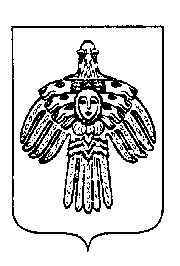 «ПУТЕЕЦ»КАР ОВМÖДЧÖМИНСААДМИНИСТРАЦИЯот «19» сентября 2023 года      № 102№ 102      пгт. Путеец, г. Печора,         Республика КомиОб установлении публичного сервитута   